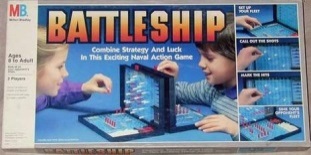 “”，“”JanFebMaRAprMayJuneJulyAugSeptOctNovDec111111111111222222222222333333333333444444444444555555555555666666666666777777777777888888888888999999999999101010101010101010101010111111111111111111111111121212121212121212121212131313131313131313131313141414141414141414141414151515151515151515151515161616161616161616161616171717171717171717171717181818181818181818181818191919191919191919191919202020202020202020202020212121212121212121212121222222222222222222222222232323232323232323232323242424242424242424242424252525252525252525252525262626262626262626262626272727272727272727272727282828282828282828282828292929292929292929292929303030303030303030303031313131313131M.T.W.Th.F.SatSu.AM 8:30AM 9:05AM 10:38AM 11:45PM 12:00PM 1:15PM 2:02PM 4:30PM 7:00PM 8:30PM 11:56M.T.W.Th.F.SatSu.AM 8:30AM 9:05AM 10:38AM 11:45PM 12:00PM 1:15PM 2:02PM 4:30PM 7:00PM 8:30PM 11:56